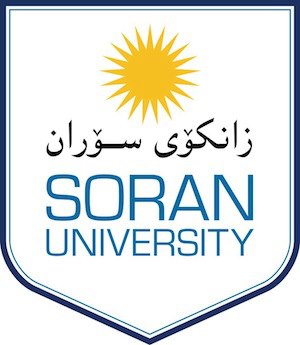 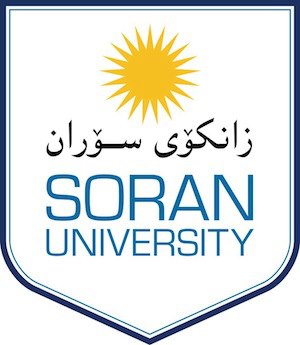 بؤ بةرِيَز / رِاطرى فاكةلَتى زانست و ئةندازيارى ب/ نويَكردنةوةى طريَبةستسلاَووريَز...       هاوثيَض لةطةلَ داواكاري   بةرِيَز (  )  هةلَطرى برِِِوووانامةى ماستةرة لة ولاَتى بةريتانيا وة هةلَطرى رِةطةزنامةى ولاَتى هيندستانة , داوا لة بةرِيَزتان دةكةين  كة رِةزامةندى بفةرموون لةسةر نويَكردنةوةى طريَبةستةكةى بؤ ماوةى يةك سالَ   لةرِيَكةوتى ( 6/5/2014) تاكو (6/5/ 2015 ) ضونكة طريَبةستةكةى ناوبراو لة (6/5/2014) كؤتايى ديَت ,شايانى باسة ئيَمة لاريمان نية لةسةر داواكارى ناوبراو . لةطةلَ رِيَزماندا.هاوثيَض:   داواكاري ناوبراوويَنةيةك بؤ//نوسينطةى بةرِيَز رِاطر ...بةشى كؤمثيوتةر